ALANYA ÜNİVERSİTESİ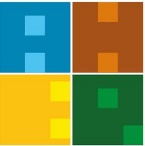 SANAT VE TASARIM FAKÜLTESİSTAJ DEĞERLENDİRME FORMU(Lütfen doldurduktan sonra Üniversiteye imzalı ve kaşeli olarak zarf içinde gönderiniz.)ÖĞRENCİ ADI SOYADI:                FotoğrafÖĞRENCİ NO:                FotoğrafSTAJA BAŞLADIĞI TARİH:                FotoğrafSTAJI BİTİRDİĞİ TARİH:                FotoğrafÇALIŞTIĞI HAFTA/GÜN SAYISI:                FotoğrafÇALIŞMADIĞI GÜN SAYISI:                FotoğrafÇALIŞILAN FİRMA/KURUM ADI                FotoğrafYAPILAN ÇALIŞMANIN DEĞERLENDİRMESİPEK İYİİYİORTAZAYIFDEVAMÇALIŞMA VE GAYRETİŞİ VAKTİNDE VE TAM YAPMAKYETKİLİLERE/AMİRLERE KARŞI TAVRIİŞE VE ARKADAŞLARINA KARŞI TAVRISTAJYER ÖĞRENCİNİN DURUMU HAKKINDA DİĞER GÖRÜŞLER:STAJYER ÖĞRENCİNİN DURUMU HAKKINDA DİĞER GÖRÜŞLER:STAJYER ÖĞRENCİNİN DURUMU HAKKINDA DİĞER GÖRÜŞLER:STAJYER ÖĞRENCİNİN DURUMU HAKKINDA DİĞER GÖRÜŞLER:STAJYER ÖĞRENCİNİN DURUMU HAKKINDA DİĞER GÖRÜŞLER:ÇALIŞTIĞI YERDEKİ YETKİLİ AMİRİNİNADI SOYADI:ÜNVANI: TARİH:İMZASISONUÇ VE ONAY (BAŞARILI/BAŞARISIZ)SONUÇ VE ONAY (BAŞARILI/BAŞARISIZ)SONUÇ VE ONAY (BAŞARILI/BAŞARISIZ)SONUÇ VE ONAY (BAŞARILI/BAŞARISIZ)ÇALIŞTIĞI YERDEKİ YETKİLİ AMİRİNİNADI SOYADI:ÜNVANI: TARİH:İMZASI……………………………………………………….……………………………………………………….……………………………………………………….……………………………………………………….……………………………………………………….……………………………………………………….……………………………………………………….……………………………………………………….……………………………………………………….……………………………………………………….……………………………………………………….……………………………………………………….……………………………………………………….……………………………………………………….……………………………………………………….……………………………………………………….